http://videouroki.net/filecom.php?fileid=98731069 опубликован 1.03.2016Методическая разработка вечера отдыха для учащихся 9 класса, посвященного «Дню Святого Валентина»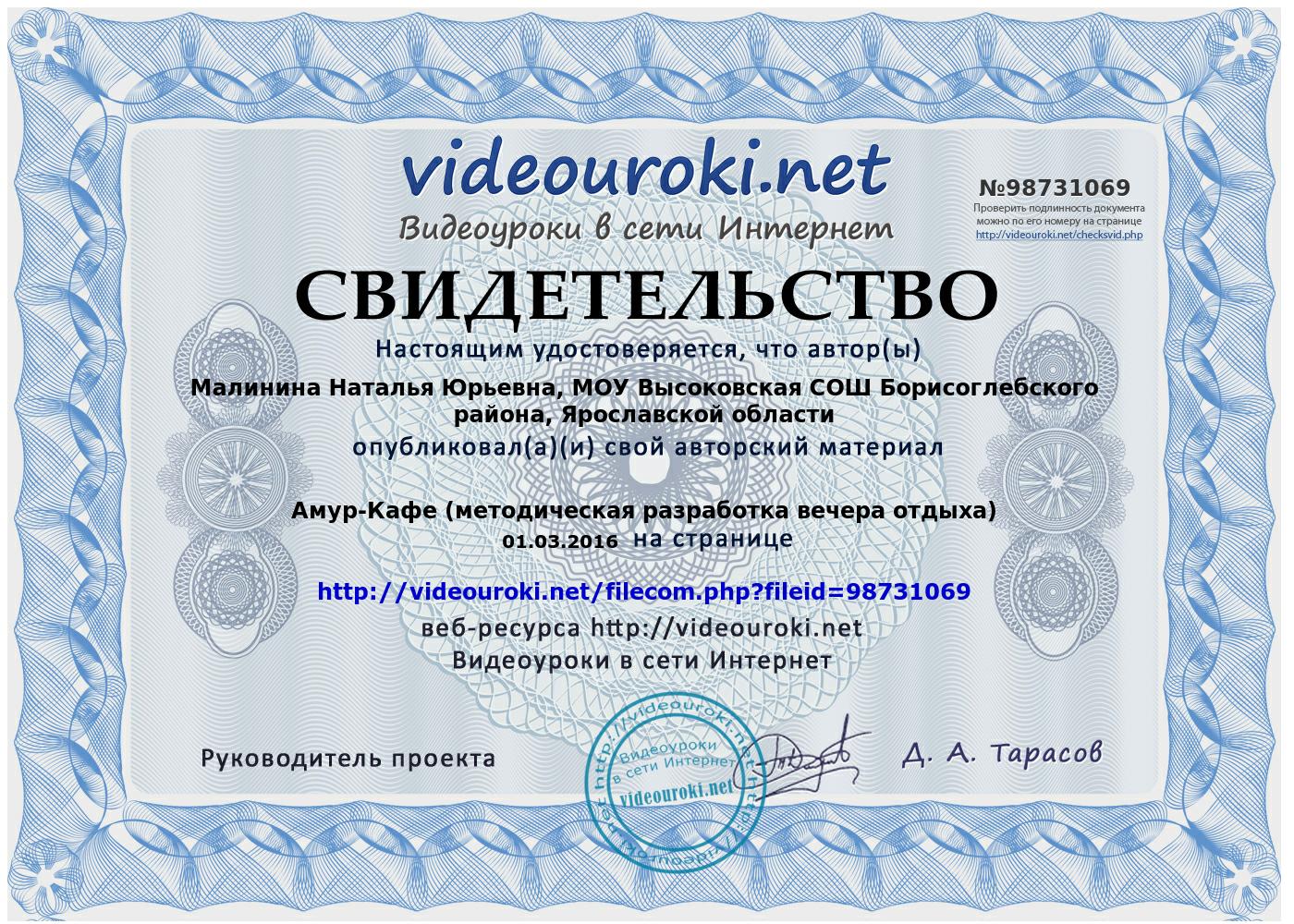 «Амур-Кафе»Автор-составитель: Малинина Н.Ю. классный руководитель 9 классаДата проведения: 14.02.2016Место проведения:  МОУ Высоковская СОШЦель мероприятия: активизация культурно-досуговой деятельности учащихсяЗадачи мероприятия:воспитание духовно-нравственных качеств личности, взаимоуважения девушек и юношей, этических норм поведениясовершенствование коммуникативных навыков, умения работать в команде, совершенствование навыка рефлексиирасширение кругозора учащихся Форма проведения: игровая программа Этапы подготовки:Определение организационной формы:Игровое кафе. Каждый стол представляет собой команду из 4-6 человек.Подготовка средств для проведения мероприятия:подготовка информации по истории праздника подбор пословиц на тему любви разработка и подбор конкурсов подбор музыкального материала (по выбору учащихся)подготовка раздаточного материала (жетоны в форме разноцветных сердец, ребусы, карточки с названиями подарков и их применения, литературными героями, газеты, макет для проведения рефлексии)Оборудование: ТСО (ноутбук, звуковоспроизводящая система)ДоскаКанцелярские принадлежности (бумага, клей, фломастеры).Сроки подготовки: 1 неделяМесто проведения: классный кабинетМетодическая рекомендация: при подготовке данного мероприятия необходимо взаимодействие с активом класса. А так же желательно применить методику «Акт добровольцев», по которой отбираются желающие для помощи в организации мероприятия.                                            Ход мероприятия.       1 ведущий: Добрый день, дорогие друзья! На календаре 14 февраля, а это значит, что до прихода весны осталось ровно две недели! Ну а пока…2 ведущий:— На дворе зима стоит,Снег сугробами лежит,Дует ветер, воет вьюга,Ветра верная подруга,И не льется солнца свет.В день такой же серый, вьюжныйБыл погублен человек.Человек хороший, светлый,Он влюбленных понимал.Был введен запрет жениться.Он же — Валентин, священник,Тайно молодых венчал.1 ведущий: — Тот священник добрым был!Кто же его погубил?2 ведущий:— Это было в третьем веке.В Риме император был.Он издал указ суровый —Людям молодым женитьсяНа девицах запретил,Чтобы дома не сидели,Не влюблялись, не гуляли,Чтоб столицу защищалиИ с врагами воевали.Клавдий, помню, его звали.Валентина по приказуСтражники арестовали,Бросили в тюрьму его.1 ведущий:— Но он не сделал ничего!Ведь любовь — она прекрасна!Валентин страдал напрасно!2 ведущий: — Я расскажу, как дальше дело было.Дочь тюремщика святого полюбила.Пред казнью Валентин записку написалИ о любви своей девице рассказал.Всех история любви той впечатлила,И молва святого не забыла.Сколько лет прошло — он в памяти живет,И день казни помнит в мире весь народ.Все влюбленные святого вспоминают,Ежегодно этот праздник отмечают:О любви друг другу говорят,Поцелуи и подарки все дарят.1 ведущий: И в нашем уютном кафе сегодня, конечно же, будут шутки, любовные истории, подарки и хорошее настроение! Каждый стол за активное участие в конкурсах получает от нас сердечки, по количеству которых мы определим победителя в конце вечера!Итак, первый конкурс – загадки! Не шумите, не зевайте, поскорее отвечайте!1. Бывают дни, когда печально, 
И ничего совсем не хочется. 
Конечно, это не случайно, 
Когда терзает… /одиночество/. 

2. Он в любви всегда бывает, 
Сладкий вкус свой не теряет: 
Слаще груш и маракуй - 
Лишь взаимный… /поцелуй/. 

3. Что при встрече наступает, 
Когда сердце вылетает 
Сквозь пиджак иль платье?
Влюблённые… /объятья/. 

4. Залог любви – пусть всякий знает, 
Кто это чувство испытает. 
Ведь отношений крепость 
Лишь сохранит вам… /верность/. 

5. Пока любовь не зародилась, 
Но сердце ярко заискрилось, 
Одна такая стадия 
Зовётся, как… /симпатия/. 

6. Когда весь мир – в одном дыхании, 
И как огонь, пылает кровь, 
Пришла она, как наказанье, 
Как дар – великая… /любовь/! За каждый ответ раздаем сердечки.2 ведущий: Пришло время следующего конкурса! Каждый стол получает ребус. Та команда, которая первая его правильно решит, получает балл!Примеры ребусов: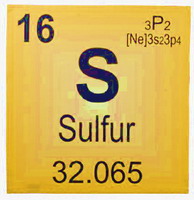 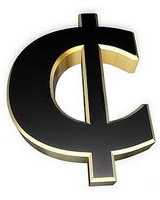 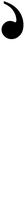  4=Д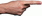 1 ведущий: Совершенно верно! Именно сердце является символом Дня Влюбленных! Я приглашаю двух участников от каждого стола. Один участник держит перед собой на вытянутых руках листок. Другой встает напротив него с фломастером в руке. Тот, кто держит листок, должен нарисовать сердце, проводя листком по фломастеру. Фломастер не двигается, он замер. Приготовились! Побеждает самое красивое сердце! Отлично! Все за участие получают по одному сердечку, а победитель – дополнительно еще одно. 2 ведущий: Каким бы сердце у вас ни было – большим или маленьким, добрым или не очень, в нем всегда должно быть место для любви. Вспомните, какие пословицы про любовь вы знаете?  (даем жетончики, кто вспомнит). Например: Милые бранятся - только тешатся. С милым и рай в шалаше… Следующий наш конкурс посвящен пословицам. Вам предстоит собрать 5 пословиц из данных частей. Раздаем подготовленные пословицы, разрезанные на части. Время – 2 минуты. Звучит музыка. Если кто-то собрал раньше, то начинаем проверять, но не зачитываем. Баллы определяются по количеству правильно собранных пословиц. Примеры пословиц.Любовь не пожар, а загорится – не потушишь.Без друга на сердце вьюга.Жизнь без любви, что год без весны.От того, кто не мил, и подарок постыл.Куда б ни идти, только б с милым по пути.1 ведущий. Действительно, Куда б ни идти, только б с милым по пути. Сейчас я приглашаю наших милых юношей, по одному человеку из каждой команды. Задание очень простое. Вам нужно пройти по классу размеренным шагом, но на каждый шаг вы должны назвать комплимент в адрес наших милых девушек. Первый пошел! Каждый шаг – один комплимент. Чем больше шагов, тем лучше! После конкурса – итог:Юноши, за смелость каждый получает по одному сердечку. Ведущий предлагает выбрать каждому одно из четырёх сердечек. На обороте написаны имена героев.  Ну а победитель, конечно же, получает  дополнительный балл. Девушки так за вас болели, мы награждаем и их. Подходите ко мне по одной от стола. Выбирайте по одному сердечку из четырех (на них женские имена). Останьтесь здесь. 2 ведущий:  Молодые люди, не расходимся! Прочитайте, что написано на ваших сердечках. Зачитывают. Теперь, девушки, ваши имена. Как вы поняли, вам нужно встать парами. Ромео – ДжульеттаКай – ГердаЗолушка – ПринцАссоль – Грей Следующий конкурс для вас. Бывает танец на тацполе, бывает на паркете, а у нас – на газете! Условия такие: расстилаем газету и встаем обеими ногами. Начинается танец. Как только музыка останавливается, складываем газету пополам. Снова встаете на газету, ноги не должны быть на полу. И так далее…  Выигрывает пара, которая дольше сможет продержаться на газете. Первая пара, которая сошла с газеты,  получает по одному жетону на человека .  Второй паре каждому по 2, третьей – по 3, четвертой – по 4. 1 ведущий: Итак,  спасибо парам за участие! Мы продолжаем наш вечер. День Святого Валентина – замечательный праздник! А на каждый праздник принято дарить подарки, но бывает так, что вам что-то дарят, а вы даже не знаете, что же делать с этим подарком. Сегодня мы будет учиться использовать подарки по назначению. Начинаем обмен подарками. (Ведущий подходит с подарочной сумочкой  к первому столу, участники вытягивают карточку с названием подарка. Другой ведущий  подходит ко второму столу, они вытягивают листочек с применением.  Читают, потом второй стол вытягивает подарок, а первый – применение. Таким образом действуем с третьим и четвертым столом.)Теперь настало самое время подкрепиться. А мы, ведущие,  подходим к каждому столу и подсчитываем ваши баллы. 2 ведущий: читает итоги. Ребята, вы подготовили такие замечательные столы! Ваша подготовка принесет вам решающие баллы в этой встрече! (Критерии: скатерть, салфетки, атрибуты, угощение, посуда.  – 5 баллов.  Меньше предметов – меньше баллов.)Баллы по количеству предметов. Награждение с наименьшего балла. Подведение общего итога. Первое место занимает стол номер … . Молодцы ребята! Выполнение домашнего задания сыграло большую роль. Вручение приза победителям.  Мы от души поздравляем всех участников! Вручение валентинок.   Рефлексия: 1 ведущий: Ваши баллы теперь превращаются  оценки для нас! На доске вы видите сердце, состоящее из двух половинок. Первый и второй стол – ваша половинка правая. Третий и четвертый – ваша левая. Если вы считаете, что мы сумели вас заинтересовать, и вам всё понравилось, вы с удовольствием принимали участие в нашем мероприятии – вы отдаете (приклеиваете) красные сердечки в свою половинку. Если вы остались равнодушны – приклеиваете синие сердечки. Нам будет интересно сравнить ваше мнение. Желаем вам хорошего настроения! Молодцы! Спасибо за участие! Список литературы и интернет - ресурсов:Байбородова Л.В., Кириченко Е.Б., Паладьев С.Л., Харисова И.Г. Технологии педагогической деятельности. 2 часть: Организация деятельности: учебное пособие / под ред. Л.В. Байбородовой. - Ярославль: Изд-во ЯГПУВоспитательный процесс: изучение эффективности. Методические рекомендации / Под ред. Е. Н. Степанова.- М.: ТЦ «Сфера», 2001http://vashechudo.ru/detskoe-tvorchestvo-i-dosug/scenari-shkolnyh-prazdnikov/den-svjatogo-valentina-v-nachalnoi-shkole-scenarii.htmlrebus1.com›День всех влюбленных